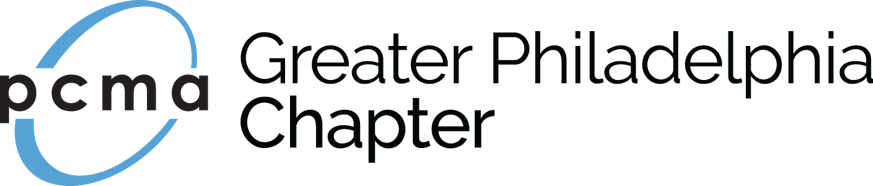 Upcoming 2022 Meeting & Event DatesThursday, April 7, 2022 Global Meetings Industry Day 12:15pm-6:00pm Pennsylvania Convention Centerhttps://greaterphiladelphia.pcma.org/event/global-meetings-industry-day-472022/Thursday, May 19, 2022 Phillies Event 12:30 Reception begins, 1:00pm game timeCitizens Bank Parkhttps://greaterphiladelphia.pcma.org/event/phillies-businesspersons-special-5192022/Thursday, June 2, 2022PCMA PHL Tailgate Trade Show  2:00pm-5:00pmDrexelbrookhttps://greaterphiladelphia.pcma.org/event/tailgatetradeshow2022/Monday, July 11 and Tuesday, July 12, 2022  Chapter Retreat  Time TBA Lancaster Marriott at Penn Squarehttps://greaterphiladelphia.pcma.org/event/chapter-retreat-2/Thursday, September 8, 2022  Education Day  1:00pm-5:00pm Location TBA Thursday, October 20, 2022  Fundraiser  5:00pm-8:00pm Location TBA Thursday, November 17, 2022  Midday Break  12:00pm-1:00pm Zoom Thursday, December 1, 2022  Holiday Celebration and Chapter Awards 5:00pm-8:00pm Location TBA 